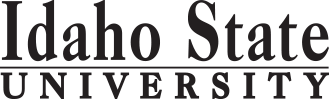 Course Subject and TitleCr. Min. Grade*GE, UU or UM**Sem. OfferedPrerequisiteCo RequisiteSemester OneSemester OneSemester OneSemester OneSemester OneSemester OneSemester OneGE Objective 1: ENGL 1101 English Composition3C-GEF, S, SuAppropriate placement scoreGE Objective 3:  Math3GEGE Objective 6:  POLS 1101 – Intro to US Government 3CGEF, S, SuFree Electives6                                                                                            Total15Semester TwoSemester TwoSemester TwoSemester TwoSemester TwoSemester TwoSemester TwoGE Objective 1: ENGL 1102 Critical Reading and Writing3C-GEF, S, SuENGL 1101 or equivalentGE Objective 5:  Natural Science with Lab4GEGE Objective 7:  POLS 2202—Intro to Politics Critical Thinking and Analysis3CGEF, S, SuPOLS 2221 – Intro to International Relations 3UMF, SFree Electives2                                                                                            Total15Semester ThreeSemester ThreeSemester ThreeSemester ThreeSemester ThreeSemester ThreeSemester ThreeGE Objective 2:  COMM 11013GEF, SGE Objective 4:  Humanities/Fine Arts/Language3GEPOLS 3331 –Comparative Politics Framework for Analysis  3UMF, S, SUPOLS 4442 –Constitutional Law OR POLS 4443 –Civil Rights and Liberties 3UMFSFree Electives3                                                                                             Total15Semester FourSemester FourSemester FourSemester FourSemester FourSemester FourSemester FourGE Objective 5:  Natural Science3GEGE Objective 9:  Cultural Diversity3GEPOLS 3313 –Intro to Political Philosophy 3UMF, SPOLS Free Electives3UMFree Electives3                                                                                             Total15Semester FiveSemester FiveSemester FiveSemester FiveSemester FiveSemester FiveSemester FiveGE Objective 4:   Humanities/Fine Arts/Language3GEPOLS 4403 –The PresidencyOR POLS 4404 –Legislative Process3UMF, SUS, SUPOLS Free Electives3UMFree Electives6                                                                                              Total15Semester SixSemester SixSemester SixSemester SixSemester SixSemester SixSemester SixGE Objective 6:  Behavioral/ Social Science3GEPOLS 4401 –Political Parties and Interest GroupsOR POLS 4427 –Voting and Public Opinion 3UMS, SUFPOLS Free Electives3UMUpper Division Free Electives 3UUFree Electives3                                                                                              Total15Semester SevenSemester SevenSemester SevenSemester SevenSemester SevenSemester SevenSemester SevenPOLS 44603UMF, SUpper Division Free Electives 3UUFree Electives9                                                                                              Total                                        15Semester Eight   Semester Eight   Semester Eight   Semester Eight   Semester Eight   Semester Eight   Semester Eight   POLS Free Electives 3UMFree Electives1215                                                                                              Total                                              *GE=General Education Objective, UU=Upper Division University, UM= Upper Division Major, UD= Upper Division**See Course Schedule section of Course Policies page in the e-catalog (or input F, S, Su, etc.)*GE=General Education Objective, UU=Upper Division University, UM= Upper Division Major, UD= Upper Division**See Course Schedule section of Course Policies page in the e-catalog (or input F, S, Su, etc.)*GE=General Education Objective, UU=Upper Division University, UM= Upper Division Major, UD= Upper Division**See Course Schedule section of Course Policies page in the e-catalog (or input F, S, Su, etc.)*GE=General Education Objective, UU=Upper Division University, UM= Upper Division Major, UD= Upper Division**See Course Schedule section of Course Policies page in the e-catalog (or input F, S, Su, etc.)*GE=General Education Objective, UU=Upper Division University, UM= Upper Division Major, UD= Upper Division**See Course Schedule section of Course Policies page in the e-catalog (or input F, S, Su, etc.)*GE=General Education Objective, UU=Upper Division University, UM= Upper Division Major, UD= Upper Division**See Course Schedule section of Course Policies page in the e-catalog (or input F, S, Su, etc.)*GE=General Education Objective, UU=Upper Division University, UM= Upper Division Major, UD= Upper Division**See Course Schedule section of Course Policies page in the e-catalog (or input F, S, Su, etc.)2018-2019 Major RequirementsCRGENERAL EDUCATION OBJECTIVESSatisfy Objectives 1,2,3,4,5,6 (7 or 8) and 9GENERAL EDUCATION OBJECTIVESSatisfy Objectives 1,2,3,4,5,6 (7 or 8) and 9GENERAL EDUCATION OBJECTIVESSatisfy Objectives 1,2,3,4,5,6 (7 or 8) and 9GENERAL EDUCATION OBJECTIVESSatisfy Objectives 1,2,3,4,5,6 (7 or 8) and 9GENERAL EDUCATION OBJECTIVESSatisfy Objectives 1,2,3,4,5,6 (7 or 8) and 9GENERAL EDUCATION OBJECTIVESSatisfy Objectives 1,2,3,4,5,6 (7 or 8) and 936  cr. minMAJOR REQUIREMENTS331. Written English  (6 cr. min)                                                          ENGL 11011. Written English  (6 cr. min)                                                          ENGL 11011. Written English  (6 cr. min)                                                          ENGL 11011. Written English  (6 cr. min)                                                          ENGL 11011. Written English  (6 cr. min)                                                          ENGL 11011. Written English  (6 cr. min)                                                          ENGL 11013POLS 1101 Intro to US Government                                                 (counted in OBJ 6)POLS 1101 Intro to US Government                                                 (counted in OBJ 6)ENGL 1102ENGL 1102ENGL 1102ENGL 1102ENGL 1102ENGL 11023POLS 2202 Intro to Politics & Critical Thinking                              (counted in  OBJ 7)POLS 2202 Intro to Politics & Critical Thinking                              (counted in  OBJ 7)2. Spoken English   (3 cr. min)                                                      COMM 11012. Spoken English   (3 cr. min)                                                      COMM 11012. Spoken English   (3 cr. min)                                                      COMM 11012. Spoken English   (3 cr. min)                                                      COMM 11012. Spoken English   (3 cr. min)                                                      COMM 11012. Spoken English   (3 cr. min)                                                      COMM 11013POLS 2221 Intro to International Relations33. Mathematics      (3 cr. min)                           3. Mathematics      (3 cr. min)                           3. Mathematics      (3 cr. min)                           3. Mathematics      (3 cr. min)                           3. Mathematics      (3 cr. min)                           3. Mathematics      (3 cr. min)                           POLS 3313 Intro to Political Philosophy34. Humanities, Fine Arts, Foreign Lang.                  (2 courses; 2 categories; 6 cr. min)4. Humanities, Fine Arts, Foreign Lang.                  (2 courses; 2 categories; 6 cr. min)4. Humanities, Fine Arts, Foreign Lang.                  (2 courses; 2 categories; 6 cr. min)4. Humanities, Fine Arts, Foreign Lang.                  (2 courses; 2 categories; 6 cr. min)4. Humanities, Fine Arts, Foreign Lang.                  (2 courses; 2 categories; 6 cr. min)4. Humanities, Fine Arts, Foreign Lang.                  (2 courses; 2 categories; 6 cr. min)4. Humanities, Fine Arts, Foreign Lang.                  (2 courses; 2 categories; 6 cr. min)POLS 3331 Comparative Politics Framework for Analysis3POLS 4401 Political Parties and Interest GroupsOR POLS 4427 Voting and Public Opinion3POLS 4401 Political Parties and Interest GroupsOR POLS 4427 Voting and Public Opinion35. Natural Sciences                   (2 lectures-different course prefixes, 1 lab; 7 cr. min)5. Natural Sciences                   (2 lectures-different course prefixes, 1 lab; 7 cr. min)5. Natural Sciences                   (2 lectures-different course prefixes, 1 lab; 7 cr. min)5. Natural Sciences                   (2 lectures-different course prefixes, 1 lab; 7 cr. min)5. Natural Sciences                   (2 lectures-different course prefixes, 1 lab; 7 cr. min)5. Natural Sciences                   (2 lectures-different course prefixes, 1 lab; 7 cr. min)5. Natural Sciences                   (2 lectures-different course prefixes, 1 lab; 7 cr. min)POLS 4403 The PresidencyOR POLS 4404 Legislative Process3POLS 4403 The PresidencyOR POLS 4404 Legislative Process3Pols 4442 Constitutional LawOR POLS 4443 Civil Rights and Liberties 3Pols 4442 Constitutional LawOR POLS 4443 Civil Rights and Liberties 36. Behavioral and Social Science                     (2 courses-different prefixes; 6 cr. min)6. Behavioral and Social Science                     (2 courses-different prefixes; 6 cr. min)6. Behavioral and Social Science                     (2 courses-different prefixes; 6 cr. min)6. Behavioral and Social Science                     (2 courses-different prefixes; 6 cr. min)6. Behavioral and Social Science                     (2 courses-different prefixes; 6 cr. min)6. Behavioral and Social Science                     (2 courses-different prefixes; 6 cr. min)6. Behavioral and Social Science                     (2 courses-different prefixes; 6 cr. min)POLS 4460 Senior Seminar3POLS 1101 Intro to US GovernmentPOLS 1101 Intro to US GovernmentPOLS 1101 Intro to US GovernmentPOLS 1101 Intro to US GovernmentPOLS 1101 Intro to US GovernmentPOLS 1101 Intro to US Government3*POLS Electives (excluding POLS 4459)12One Course from EITHER Objective 7 OR  8                                     (1course;  3 cr. min)One Course from EITHER Objective 7 OR  8                                     (1course;  3 cr. min)One Course from EITHER Objective 7 OR  8                                     (1course;  3 cr. min)One Course from EITHER Objective 7 OR  8                                     (1course;  3 cr. min)One Course from EITHER Objective 7 OR  8                                     (1course;  3 cr. min)One Course from EITHER Objective 7 OR  8                                     (1course;  3 cr. min)One Course from EITHER Objective 7 OR  8                                     (1course;  3 cr. min)7. Critical Thinking: POLS 2202 Intro to Politics & Critical Thinking7. Critical Thinking: POLS 2202 Intro to Politics & Critical Thinking7. Critical Thinking: POLS 2202 Intro to Politics & Critical Thinking7. Critical Thinking: POLS 2202 Intro to Politics & Critical Thinking7. Critical Thinking: POLS 2202 Intro to Politics & Critical Thinking7. Critical Thinking: POLS 2202 Intro to Politics & Critical Thinking38. Information Literacy   8. Information Literacy   8. Information Literacy   8. Information Literacy   8. Information Literacy   8. Information Literacy   39. Cultural Diversity                                                                             (1 course;  3 cr. min)9. Cultural Diversity                                                                             (1 course;  3 cr. min)9. Cultural Diversity                                                                             (1 course;  3 cr. min)9. Cultural Diversity                                                                             (1 course;  3 cr. min)9. Cultural Diversity                                                                             (1 course;  3 cr. min)9. Cultural Diversity                                                                             (1 course;  3 cr. min)9. Cultural Diversity                                                                             (1 course;  3 cr. min)General Education Free Electives to reach 36 cr. min.                               (if necessary)General Education Free Electives to reach 36 cr. min.                               (if necessary)General Education Free Electives to reach 36 cr. min.                               (if necessary)General Education Free Electives to reach 36 cr. min.                               (if necessary)General Education Free Electives to reach 36 cr. min.                               (if necessary)General Education Free Electives to reach 36 cr. min.                               (if necessary)General Education Free Electives to reach 36 cr. min.                               (if necessary)                                                                                                                   Total GE                                                                                                                   Total GE                                                                                                                   Total GE                                                                                                                   Total GE                                                                                                                   Total GE                                                                                                                   Total GE37Undergraduate Catalog and GE Objectives by Catalog Year Undergraduate Catalog and GE Objectives by Catalog Year Undergraduate Catalog and GE Objectives by Catalog Year Undergraduate Catalog and GE Objectives by Catalog Year Undergraduate Catalog and GE Objectives by Catalog Year Undergraduate Catalog and GE Objectives by Catalog Year Undergraduate Catalog and GE Objectives by Catalog Year Undergraduate Catalog and GE Objectives by Catalog Year Undergraduate Catalog and GE Objectives by Catalog Year Undergraduate Catalog and GE Objectives by Catalog Year Undergraduate Catalog and GE Objectives by Catalog Year Undergraduate Catalog and GE Objectives by Catalog Year Undergraduate Catalog and GE Objectives by Catalog Year Undergraduate Catalog and GE Objectives by Catalog Year MAP Credit SummaryMAP Credit SummaryMAP Credit SummaryMAP Credit SummaryMAP Credit SummaryCRCRMajor Major Major Major Major 3333General Education General Education General Education General Education General Education 3737Free Electives to reach 120 creditsFree Electives to reach 120 creditsFree Electives to reach 120 creditsFree Electives to reach 120 creditsFree Electives to reach 120 credits5050                                                                                     TOTAL                                                                                     TOTAL                                                                                     TOTAL                                                                                     TOTAL                                                                                     TOTAL120120Graduation Requirement Minimum Credit ChecklistGraduation Requirement Minimum Credit ChecklistGraduation Requirement Minimum Credit ChecklistConfirmedConfirmedConfirmedConfirmedMinimum 36 cr. General Education Objectives (15 cr. AAS)Minimum 36 cr. General Education Objectives (15 cr. AAS)Minimum 36 cr. General Education Objectives (15 cr. AAS)YYYYMinimum 16 cr. Upper Division in Major (0 cr.  Associate)Minimum 16 cr. Upper Division in Major (0 cr.  Associate)Minimum 16 cr. Upper Division in Major (0 cr.  Associate)YYYMinimum 36 cr. Upper Division Overall (0 cr.  Associate)Minimum 36 cr. Upper Division Overall (0 cr.  Associate)Minimum 36 cr. Upper Division Overall (0 cr.  Associate)YYYMinimum of 120 cr. Total (60 cr. Associate)Minimum of 120 cr. Total (60 cr. Associate)Minimum of 120 cr. Total (60 cr. Associate)YYYAdvising NotesAdvising NotesMAP Completion Status (for internal use only)MAP Completion Status (for internal use only)MAP Completion Status (for internal use only)MAP Completion Status (for internal use only)MAP Completion Status (for internal use only)MAP Completion Status (for internal use only)MAP Completion Status (for internal use only)All courses required for majors and minor must be completed with a minimum of a C-.All courses required for majors and minor must be completed with a minimum of a C-.DateDateDateDateDateDateAll courses required for majors and minor must be completed with a minimum of a C-.All courses required for majors and minor must be completed with a minimum of a C-.Department: 5/30/185/30/185/30/185/30/185/30/185/30/18Emphasis in Pre-Law: Students who desire to complete this emphasis should consult with a pre-law advisor in the Department of Political ScienceEmphasis in Pre-Law: Students who desire to complete this emphasis should consult with a pre-law advisor in the Department of Political ScienceCAA or COT:5/30/18 CR; JH5/30/18 CR; JH5/30/18 CR; JH5/30/18 CR; JH5/30/18 CR; JH5/30/18 CR; JHEmphasis in Pre-Law: Students who desire to complete this emphasis should consult with a pre-law advisor in the Department of Political ScienceEmphasis in Pre-Law: Students who desire to complete this emphasis should consult with a pre-law advisor in the Department of Political ScienceRegistrar: Emphasis in Pre-Law: Students who desire to complete this emphasis should consult with a pre-law advisor in the Department of Political ScienceEmphasis in Pre-Law: Students who desire to complete this emphasis should consult with a pre-law advisor in the Department of Political Science*Majors are required to earn a minimum of 12 elective credits selected from any of the courses in the political science curriculum (excluding POLS 4459)*Majors are required to earn a minimum of 12 elective credits selected from any of the courses in the political science curriculum (excluding POLS 4459)